EFEKTIVITAS ANTIBAKTERI EKSTRAK ETANOL DAUN BISBUL (Diospyros discolor Willd) TERHADAP BAKTERI Propionibacterium acnesSKRIPSIOLEH : NANDA NADIANPM. 212114081 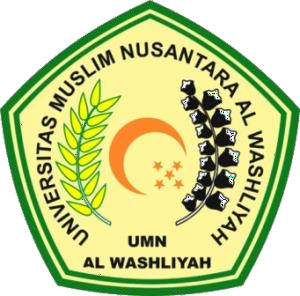 PROGRAM STUDI SARJANA FARMASI FAKULTAS FARMASI UNIVERSITAS MUSLIM NUSANTARA AL-WASHLIYAH MEDAN2023EFEKTIVITAS ANTIBAKTERI EKSTRAK ETANOL DAUN BISBUL (Diospyros discolor Willd) TERHADAP BAKTERI Propionibacterium acnesSKRIPSIDiajukan Untuk Melengkapi dan Memenuhi Syarat-Syarat Untuk Memperoleh                        Gelar Sarjana Farmasi pada Program Studi Sarjana FarmasiFakultas Farmasi                                                                                                       Universitas Muslim Nusantara Al-WashliyahOLEH:NANDA NADIANPM. 212114081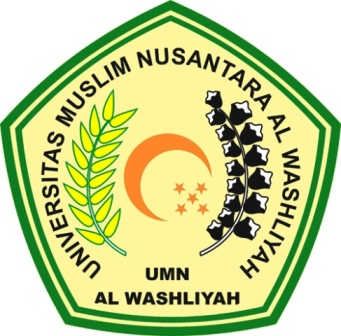                                                                                                          PROGRAM STUDI SARJANA FARMASIFAKULTAS FARMASIUNIVERSITAS MUSLIM NUSANTARA AL-WASHLIYAHMEDAN2023